Supplementary Figure S1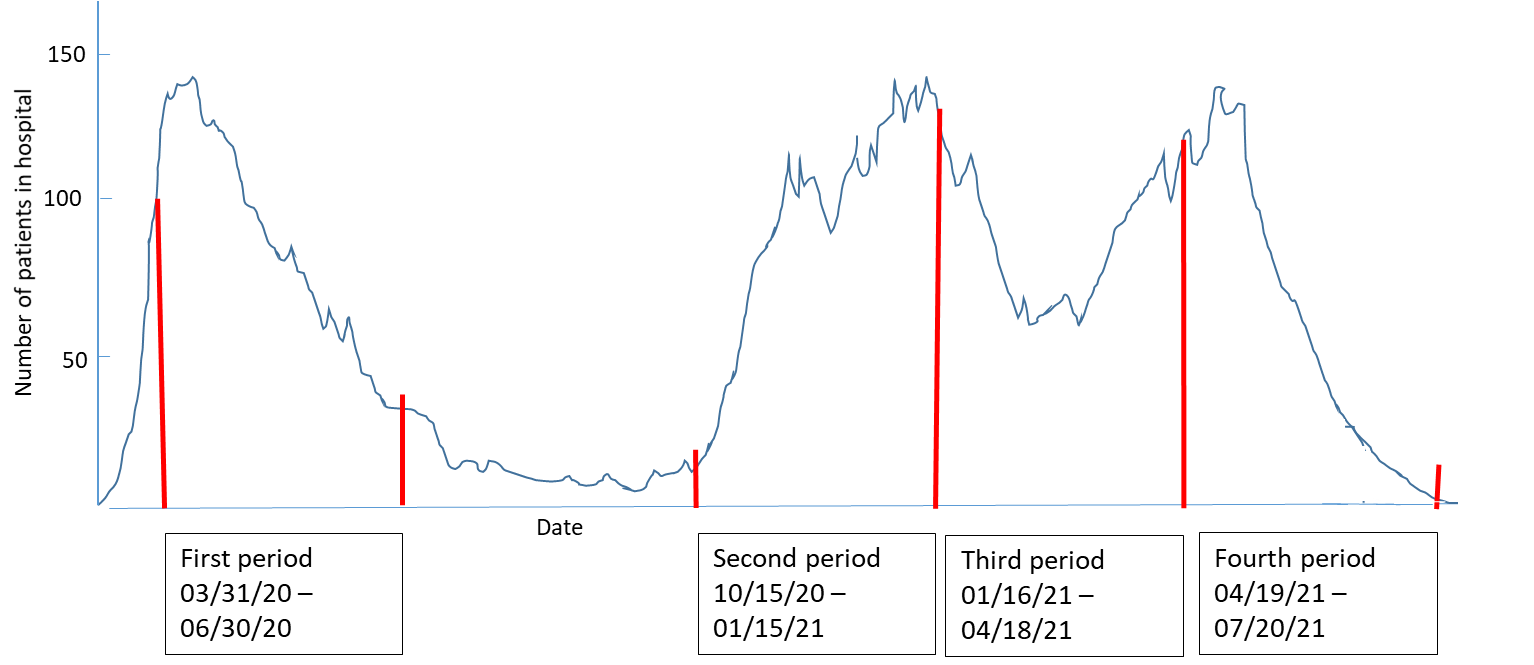 The studied periods of COVID-19 related death in nursing homes and the pandemic waves in the studied region represented by hospitalized COVID-19 patients from the total society population. 